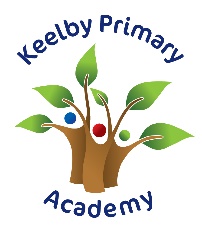 PUPIL PREMIUM REGISTRATION FORMChild 1 Name: _______________________________________ D.o.b.: ___________________ Yr: ___Child 2 Name: _______________________________________ D.o.b.: ___________________ Yr: ___Child 3 Name: _______________________________________ D.o.b.: ___________________ Yr: ___Child 4 Name: _______________________________________ D.o.b.: ___________________ Yr: ___Details of parent/carer (with parental responsibility) living at the main address:Name: ____________________________________________________________ (Mr/Mrs/Miss/Ms)             _____________________________________________________________ (Mr/Mrs/Miss/Ms)Address including post code: ____________________________________________________________________________________________________________________________________________Parent/Carer:  Name: ____________________________________                            National Insurance No: _____________________________ d.o.b: ________________                           Parental Responsibility: Yes/NoPlease indicate () whether you are in receipt of any of the following benefits:  Income Support      󠆺 󠆺 Job Seekers Allowance Income Based  Employment and Support Allowance Income Related  Guarantee Pension Credit 󠆺 󠆺 Child Tax Credit  None of the aboveI give permission for the Academy to use the above information for the purposes of checking Pupil Premium and Free School Meal eligibility only.Signed: _______________________________ (Parent/Carer) Date: ________________The Academy’s Data Protection Policy and Privacy Notices can be viewed on the school website at www.keelby.lincs.sch.uk.